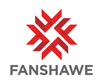 Facilities Maintenance Technician (FME 201900300)Maintenance Services and UtilitiesLocation:  LondonEmployment Group:  SupportType of Position: Full-time  Hours:  40 hours per weekDay shift hours of work 7:00 a.m. -3:30 p.m.Afternoons 3:00 p.m. - 11:30 p.m.Salary:  $26.84 per hourClosing Date:  Open Until FilledNote:  This is a full-time position (40 hours per week).  This position is subject to averaging of hours.Duties:  Under general supervision of the Manager, the incumbent performs semi-skilled maintenance related tasks.QUALFICIATIONS1 year General Studies certificate with a shop major preferredAn equivalent combination of education and/or experience may be considered; preference will be given to applicants meeting the education requirementsMinimum 2 years general maintenance experience in a commercial/institutional setting including the following types of experience: Service and preventative maintenance on mechanical equipment Industrial cleaning of fans, coils, ductwork and grilles/diffusers Changing ceiling tiles Mixing concrete, mortar, epoxies for flooring repairs Minor drywall repairs and painting Excellent communication skills - verbal/written While transcripts are not required for the interview, they are mandatory prior to any offer of employment.How to Apply:Please visit the Fanshawe College website at: https://jobs.fanshawec.ca/applicants/jsp/shared/Welcome_css.jsp We thank all applicants for their interest; however, only those chosen for an interview will be acknowledged.Fanshawe College is an equal opportunity employer.  We are committed to equity, value diversity, and welcome applicants from diverse backgrounds.Fanshawe College provides accommodations to job applicants with disabilities throughout the hiring process. If a job applicant requires an accommodation during the application process or through the selection process, the hiring manager and the Recruitment Coordinator leading the recruitment will work with the applicant to meet the job applicant's accommodation needs.